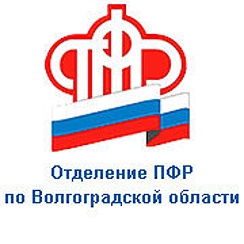                                                  ПРЕСС-СЛУЖБА             ГОСУДАРСТВЕННОГО УЧРЕЖДЕНИЯ – ОТДЕЛЕНИЯ      ПЕНСИОННОГО ФОНДА РФ ПО ВОЛГОГРАДСКОЙ ОБЛАСТИОфициальный сайт Отделения ПФР по Волгоградской области – pfr.gov.ruДля подачи заявления на выплату школьникам осталось меньше недели	До 1 ноября 2021 года родители и опекуны могут подать заявления на разовую выплату для детей-школьников в размере 10 000 рублей. 	Напоминаем, что на выплату имеют право:- семьи с детьми, которым 6 лет исполнилось не позднее 1 сентября 2021 года, а также дети, которым на момент выхода указа Президента (2 июля 2021 года) ещё не было 18 лет;- семьи с инвалидами и детьми с ограниченными возможностями здоровья в возрасте от 18 до 23 лет, если они продолжают обучение по основным общеобразовательным программам;- также на выплату могут претендовать и сами вышеназванные дети с проблемами здоровья, если они старше 18 лет, учатся в школе или интернате и являются дееспособными.	Если в семье несколько детей от 6 до 18 лет или несколько детей до 23 лет, имеющих проблемы со здоровьем, единовременная выплата в размере 10 тысяч рублей предоставляется на каждого ребёнка.	Подать заявление можно дистанционно на едином портале Госуслуг, а также во всех клиентских службах ОПФР по Волгоградской области, предварительно записавшись на приём. Опекуны, попечители и усыновители могут подать заявление только в клиентской службе ПФР, поскольку от них потребуются документы, которые могут предоставить только они сами. 	Из всех обратившихся за выплатой в нашем регионе 99,9% сделали это через портал Госуслуг.  	Обращаем Ваше внимание: выплата не учитывается в составе доходов семей при предоставлении им иных мер социальной поддержки и не относится к доходам, на которые может быть обращено взыскание по исполнительным документам.